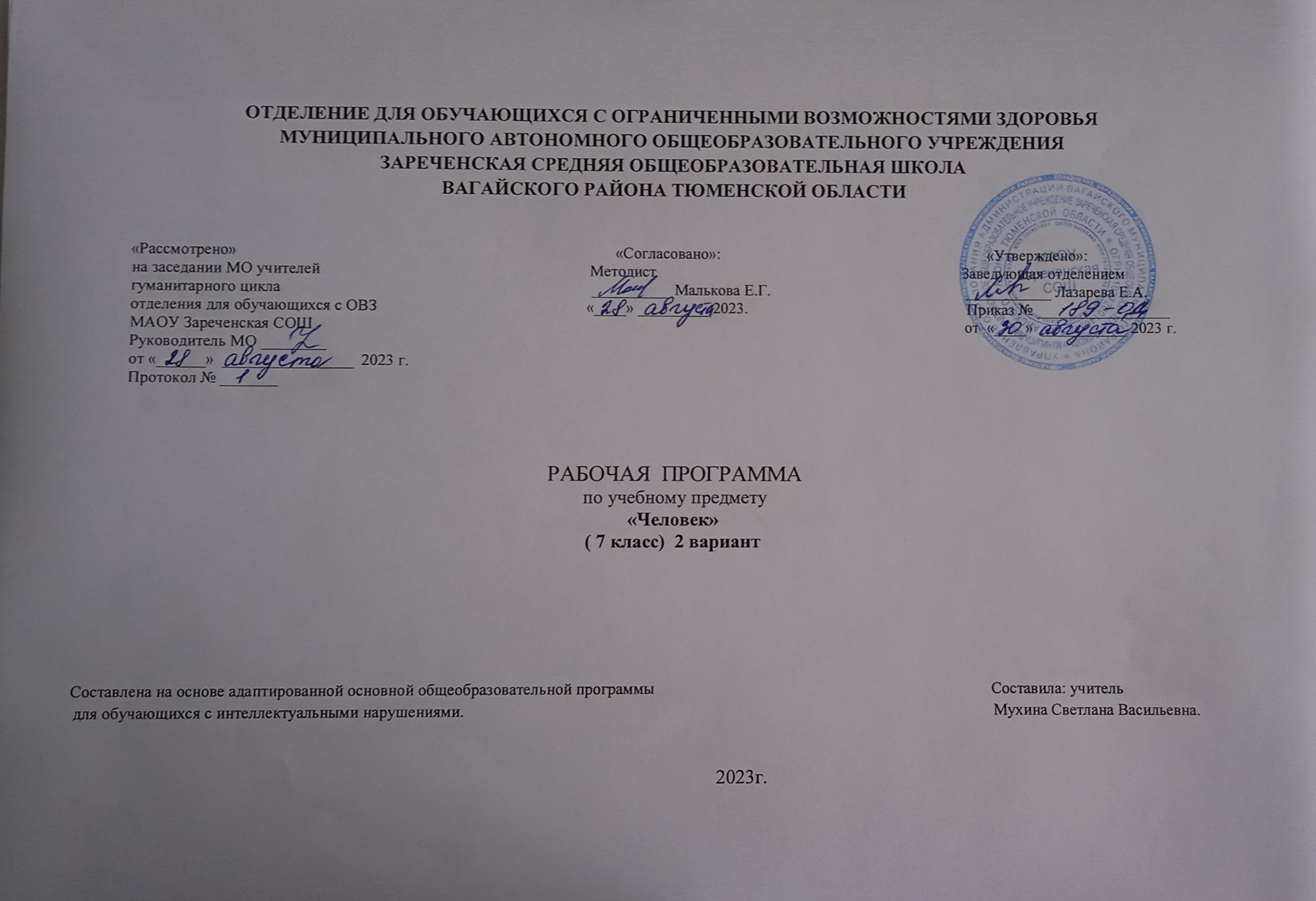 1.Пояснительная записка Адаптированная рабочая программа по учебному предмету «Человек» 7 класс 2 вариант ФГОС образования обучающихся с интеллектуальными нарушениями разработана на основании следующих нормативно – правовых документов:1. Федеральный закон «Об образовании в Российской Федерации» от 29.12.2012 № 273-ФЗ.2. Приказ Министерства образования и науки Российской Федерации от 19.12.2014 № 1599 «Об утверждении федерального государственного образовательного стандарта образования обучающихся с умственной отсталостью (интеллектуальными нарушениями)».3. Учебный план отделения для обучающихся с ОВЗ МАОУ Зареченская СОШ.4. Адаптированная образовательная программа отделения для обучающихся с ОВЗ МАОУ Зареченская СОШ.  Приобщение ребенка к социальному миру начинается с развития представлений о себе. Становление личности ребенка происходитпри условии его активности, познания им окружающего мира, смысла человеческих отношений, осознания себя в системе социального мира.Социальную природу «я» ребенок начинает понимать в процессе взаимодействия с другими людьми, и в первую очередь со своими роднымии близкими.Цель обучения состоит в формировании представлений о себе как «Я» и своем ближайшем окружении и повышение уровнясамостоятельности в процессе самообслуживанияЗадачи программы: формирование гигиенических навыков; коррекция интеллектуальных и физических недостатков учащихся, развитие мелкой моторики рук; обучение правилам поведения на уроке, выполнению санитарно – гигиенических требований при использовании различныхматериалов; формирование организационных умений и навыков; формирование навыков культурой еды; развитие умений ориентироваться в задании; воспитывать доброжелательное отношение друг к другу при выполнении процессов самообслуживания; продолжать развивать самостоятельность в выполнении навыков самообслуживания.                                                                                   2.Общая характеристика предмета  Уроки по предмету «Человек» проводятся 1 раз в неделю. На них ведущая роль принадлежит педагогу. Для обучения создаются такие условия, которые дают возможность каждому ребенку работать в доступном темпе, проявляя возможную самостоятельность. Учитель подбирает материал по объему и компонует по степени сложности, исходя из особенностей развития каждого ребенка.  В процессе урока учитель использует различные виды деятельности: игровую (сюжетно-ролевую, дидактическую, театрализованную, подвижную игру), элементарную трудовую (хозяйственно-бытовой и ручной труд), конструктивную, изобразительную (лепка, рисование, аппликация), которые будут способствовать расширению, повторению и закреплению представлений. Дидактический материал подобран в соответствии с содержанием и задачами урока-занятия, с учетом уровня развития детей.                                                               3.Описание места учебного предмета в учебном плане:                                                              4. Личностные и предметные результаты освоения учебного предмета.1.Личностные учебные действия. 1.1 положительное отношение    к  окружающей   действительности,  готовность   к  организации   взаимодействия   с  ней;1.2 принятие  соответствующих возрасту  ценностей   и  социальных  ролей;2. Коммуникативные учебные действия:2.1 вступать в контакт и работать в коллективе (учитель - ученик, ученик – ученик, ученик класс, учитель-класс);2.2 слушать  и  понимать   инструкцию   к  учебному  заданию;2.3 доброжелательно   относиться      к   людям  и  взаимодействовать с  ними;3. Регулятивные учебные  действия:3.1 работать  с  учебными  принадлежностями;3.2 активно  участвовать  в   учебной  деятельности,  контролировать  и  оценивать свои   действия;3.3 соблюдать  ритуалы   школьного   поведения;4.Познавательные учебные действия:Учащиеся должны знать:4.1  Соотнесение себя со своим именем, своим изображением на фотографии, отражением в зеркале.4.2  Представления о собственном теле.4.3  Отнесение себя к определенному полу.4.4  Представления о возрастных изменениях человека, адекватное отношение к своим возрастным изменениям.Учащиеся должны уметь:4.5  Умение определять «моё» и «не моё», осознавать и выражать свои интересы, желания. 4.6 Умение сообщать общие сведения о себе: имя, фамилия, возраст, пол, место жительства, интересы, знание своей семьи (соотношение родственных связей)4.7 Умение обслуживать себя: принимать пищу и пить, ходить в туалет, выполнять гигиенические процедуры, одеваться и раздеваться и др. 4.8     Умение сообщать о своих потребностях и желаниях. 4.9     Умение поддерживать образ жизни, соответствующий возрасту, потребностям и ограничениям здоровья; поддерживать режим дня с необходимыми оздоровительными процедурами. 4.10Умение определять свое самочувствие (как хорошее или плохое), показывать или сообщать о болезненных ощущениях взрослому.4.11   Умение соблюдать гигиенические правила в соответствии с режимом дня (чистка зубов утром и вечером, мытье рук перед едой и после посещения  туалета). 4.12    Умение следить за своим внешним видом.                                                                                     5.Содержание учебного предмета.Рабочая программа представлена следующими разделами: «Представления о себе», «Семья», «Гигиена тела», «Туалет», «Обращение с одеждой и обувью», «Прием пищи». Раздел «Представления о себе» включает следующее содержание: представления о своем теле, его строении, о своих двигательных возможностях, правилах здорового образа жизни, поведении, сохраняющем и укрепляющем здоровье, полезных и вредных привычках, возрастных изменениях. Раздел «Гигиена тела» включает задачи по формированию умений умываться, мыться под душем, чистить зубы, мыть голову, стричь ногти, причесываться и т.д. Раздел «Обращение с одеждой и обувью» включает задачи по формированию умений ориентироваться в одежде, соблюдать одежду в чистоте и порядке. Раздел «Прием пищи» предполагает изучение продуктов питания, режима питания, обучение использованию во время еды столовых приборов. Задачи по формированию навыков обслуживания себя в туалете включены в раздел «Туалет». В рамках раздела «Семья» предполагается формирование представлений о своем ближайшем окружении: членах семьи, взаимоотношениях между ними, семейных традициях. Учащиеся учатся соблюдать правила и нормы культуры поведения и общения в семье. Представления о себе. Идентификация себя. Узнавание (различение) частей тела. Знание назначения частей тела. Узнавание (различение) частей лица человека. Знание назначения частей лица. Знание строения человека. Узнавание (различение) внутренних органов человека (на схеме тела).Знание назначения внутренних органов. Сообщение о состоянии своего здоровья. Сообщение сведений о себе. Гигиена тела. Знание и соблюдение правил личной гигиены. Вытирание рук полотенцем. Сушка рук с помощью автоматической сушилки. Вытирание лица. Чистка зубов. Полоскание полости рта. Соблюдение последовательности действий при чистке зубов и полоскании полости рта. Очищение носового хода. Расчесывание волос. Мытье ушей. Чистка ушей. Соблюдение последовательности действий при мытье и вытирании тела: ополаскивание тела водой, намыливание частей тела, смывание мыла, вытирание тела. Узнавание и различение средств личной гигиены, их назначение. Соблюдение правил здорового образа жизни. Обращение с одеждой и обувью. Узнавание (различение) предметов одежды. Знание назначения предметов одежды. Узнавание (различение) предметов обуви. Знание назначения видов обуви. Различение сезонной обуви (зимняя, летняя, демисезонная). Узнавание (различение) головных уборов. Знание назначения головных уборов. Различение сезонных головных уборов. Различение по сезонам предметов одежды (предметов обуви, головных уборов). Выбор одежды для прогулки в зависимости от погодных условий. Различение видов одежды (повседневная, праздничная, рабочая, домашняя, спортивная). Выбор одежды в зависимости от предстоящего мероприятия. Различение сезонной одежды (зимняя, летняя, демисезонная). Повседневный уход за одеждой, обувью и головными уборами.  Туалет. Утренний и вечерний туалет. Соблюдение последовательности действий в туалете. Прием пищи. Режим питания. Приём пищи. Правила приёма пищи. Рацион питания. Знания в области правильного питания. Соблюдение правил поведения за столом. Семья. Узнавание (различение) членов семьи. Узнавание (различение) детей и взрослых. Определение своей социальной роли в семье. Различение социальных ролей членов семьи. Представление о бытовой и досуговой деятельности членов семьи. Представление о профессиональной деятельности членов семьи. Рассказ о своей семье. Безопасность на улице и дома.                                                                         6. Календарно – тематическое планирование.                               7. Описание материально-технического обеспечения образовательной деятельности.1.Примерная адаптированная общеобразовательная программа образования учащихся с умственной отсталостью (интеллектуальными нарушениями).2. Социально-бытовая ориентировка учащихся 5-9 классов в специальной (коррекционной) общеобразовательной школе VIII вида: пособие для учителя/В.В.Воронкова, С.А.Казакова. - М.: ВЛАДОС, 2014. 3) Наглядный изобразительный материал: (видео, фотографии, рисунки для демонстрации обучающимся); Рабочие тетради с различными объектами природы для раскрашивания, вырезания, наклеивания и другой материал; обучающие компьютерные программы, способствующие формированию у детей доступных представлений о природе; Карточки с изображениями.Класс7 классКоличество часов в неделю 1 часИтого в год 34часа№ п/пТемаКоличество часов                Дата                Дата№ п/пТемаКоличество часовПо плануПо факту1Моё тело. Возрастные изменения человека.12Моё тело. Возрастные изменения человека.13Строение человека.14Сердце. Органы кровообращения.15Сердце. Органы кровообращения.16Сердечно – сосудистые заболевания и их предупреждение.17Значение питания. Пищевые продукты.18Значение питания. Пищевые продукты.19Культура поведения за столом.110Особенности личной гигиены в жизни подростка.111Особенности личной гигиены в жизни подростка.112Предметы личной гигиены.113Кожа и ее роль в жизни человека. Уход за кожей.114Кожа и ее роль в жизни человека. Уход за кожей.115Вредные привычки и их влияние на здоровье человека.116Вредные привычки и их влияние на здоровье человека.117Утренний туалет.118Вечерний туалет.119Стиль одежды. Назначение.120Уход за одеждой.121Стиль обуви. Назначение122Уход за обувью.123Головные уборы. Назначение.124Уход за головными уборами.125Личные вещи. Уход за личными вещами.126Выбор одежды и обуви в соответствии с назначением.127Российская семья.128Российская семья.129Семейные отношения.130Семейные отношения.131Распределение обязанностей по ведению хозяйства, бюджета.132Организация досуга и отдыха в семье.133Безопасность дома.134Безопасность дома.1